Corrigé du bac blancExercice n° 1 ( 6 points )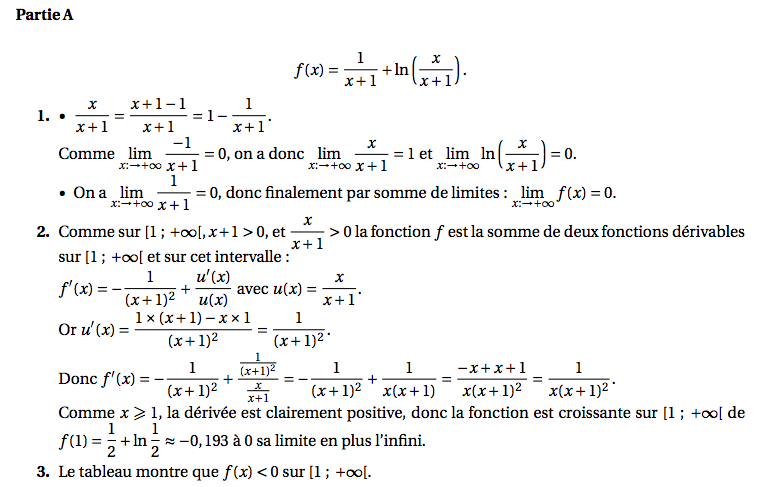 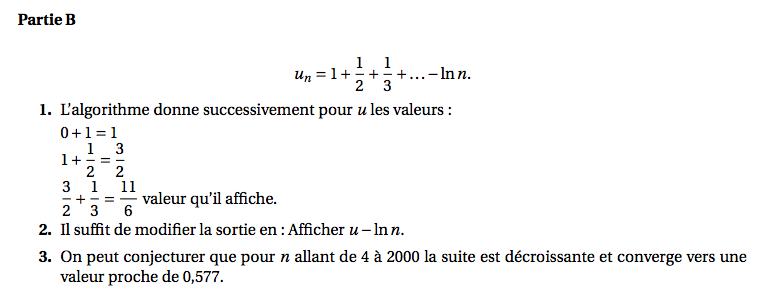 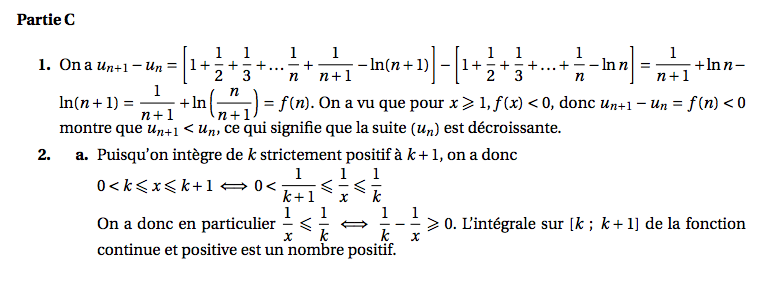 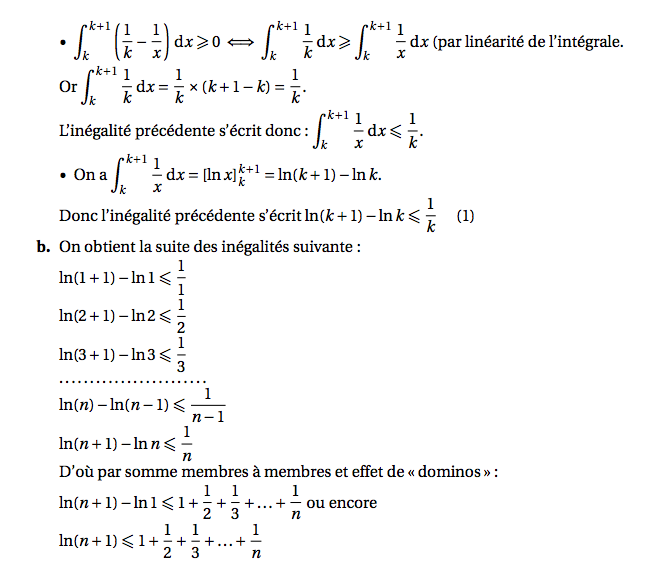 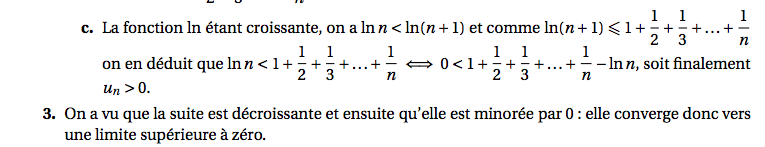 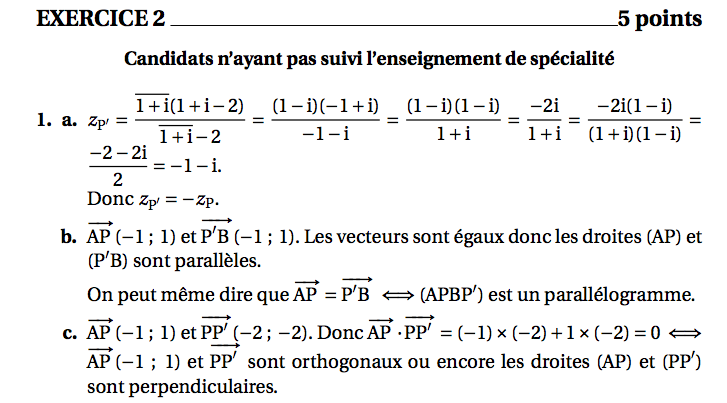 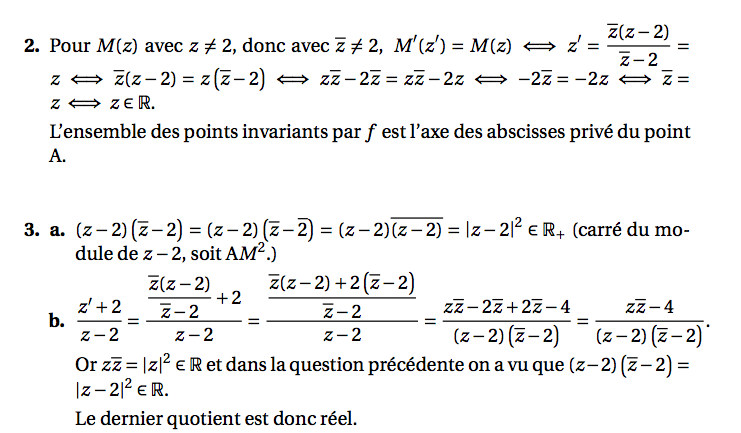         c.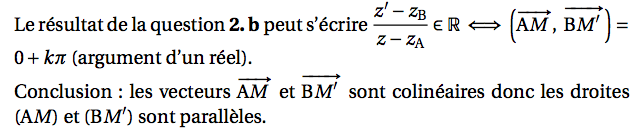 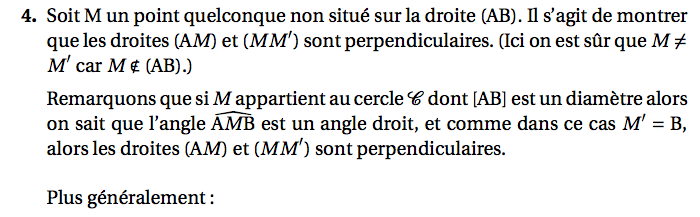 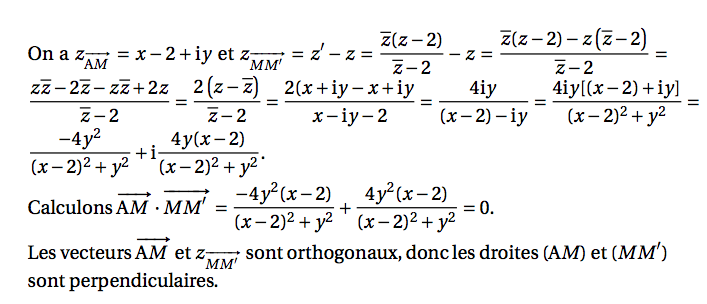 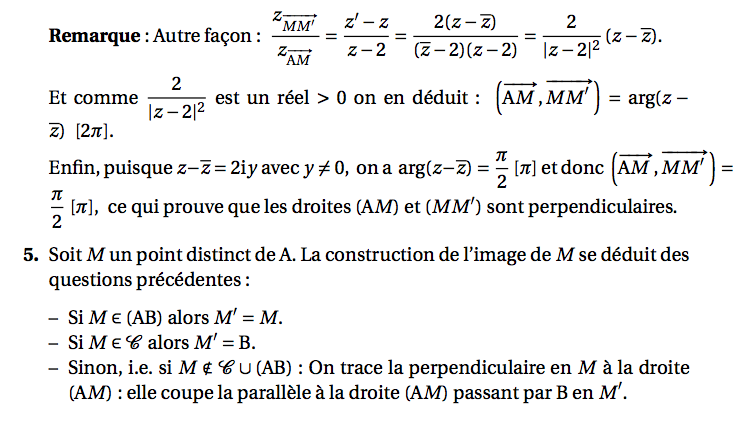 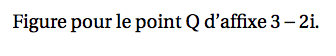 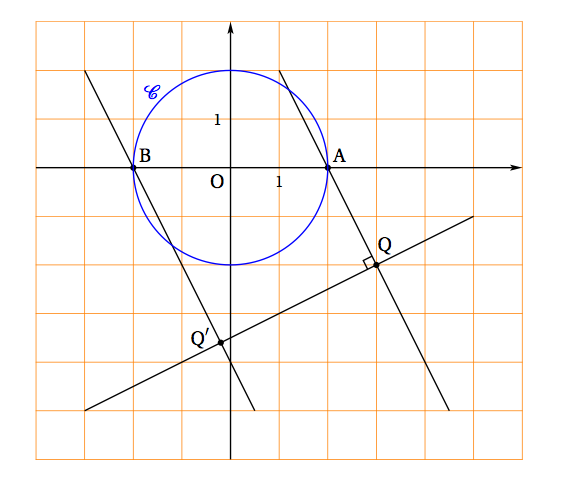 Exercice n° 2 , exercice de spécialité ( 5 points)                                 Partie A : Restitution organisée de connaissances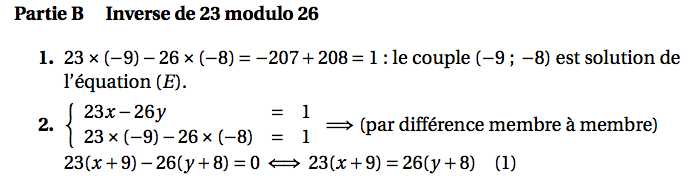 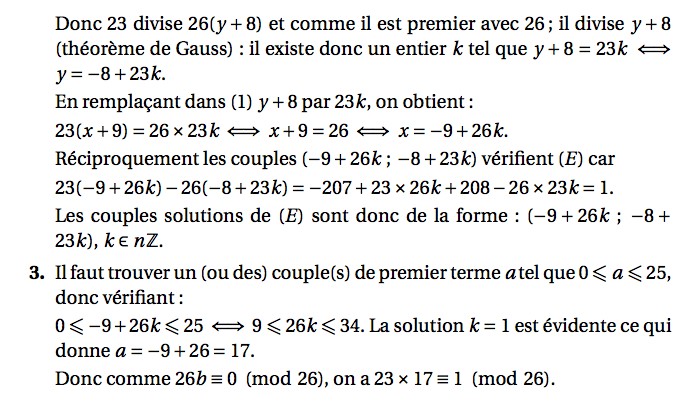 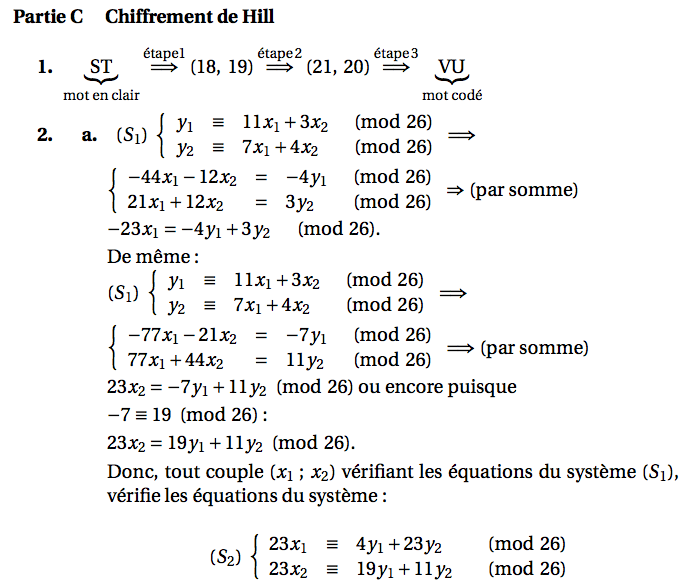 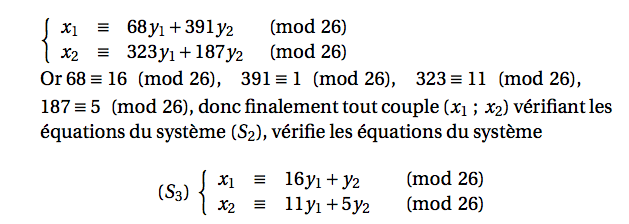 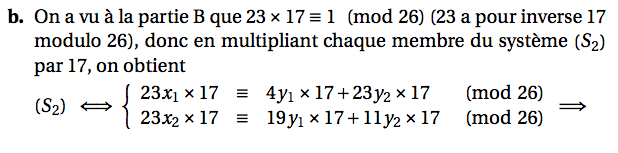 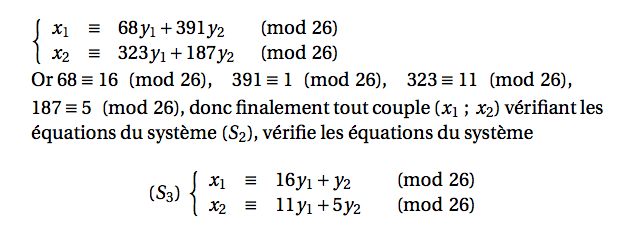 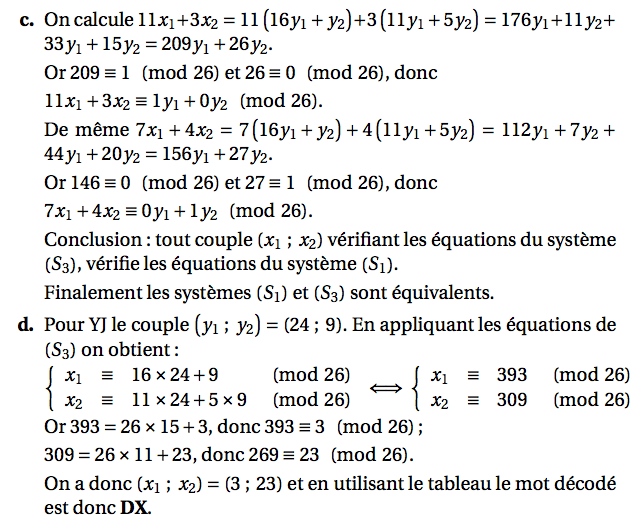 Exercice n° 3 ( 4 points)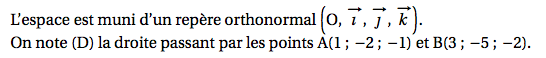 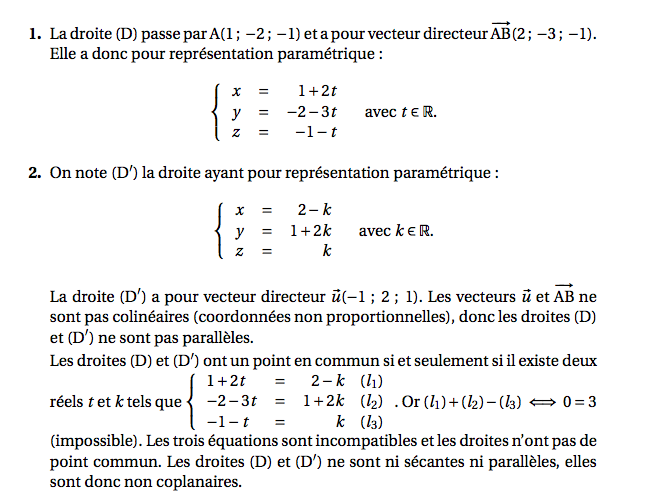 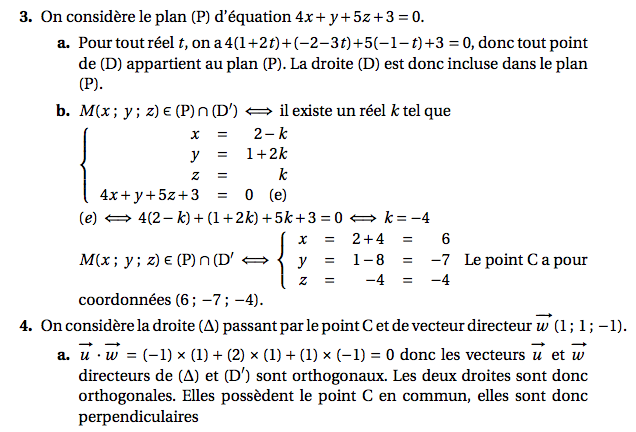 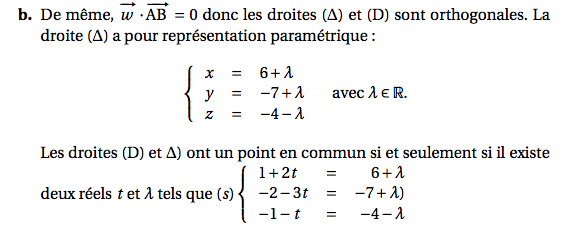 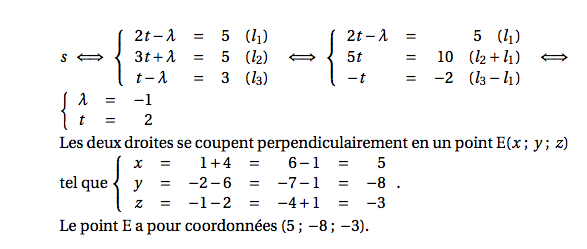 Exercice n° 4 (5 points)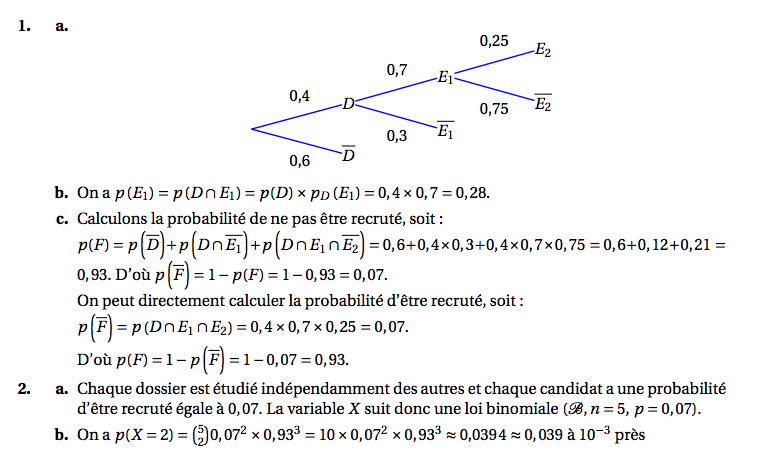 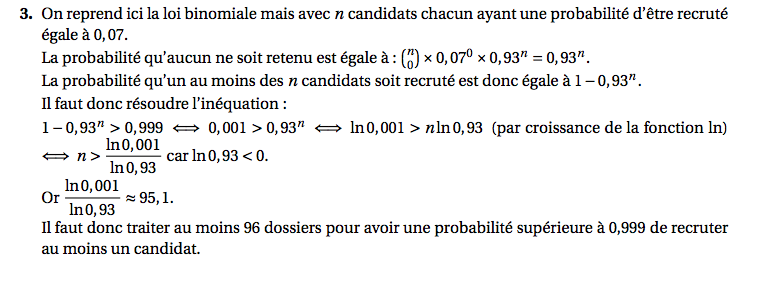 